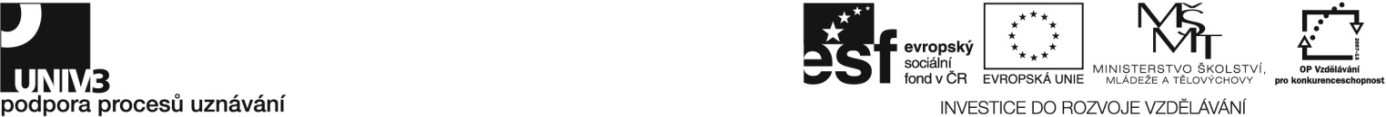 Konkrétní zadání29-007-H Výroba zákusků a dortůZadání pro účastníky ověřování  Nanormujte, vyrobte a připravte k expedici a prodejipiškotový dort s máslovým kakaovým krémem kulatého tvaru o průměru 24 cm30 ks pálených věnečků s LMK o hmotnosti 0,040 kg, dle platných technologických postupůPiškotový dorttéma dortu je libovolnédohotovení podle vašeho uvážení – potažení CKP, mléčnou modelovací hmotou, obsypání jádrovinouzhotovte návrh dortu – nákres (horní i boční pohled) s popisem, podle kterého dort zhotovítepři výrobě dortu se v souladu s příslušným hodnoticím standardem hodnotípříprava a normování surovindodržení surovinové normy a nákresu dle zadáníjednotlivé pracovní operace dle technologického postupunáročnost, nápaditost, estetické ztvárnění, čistota provedení vzhled, chuť a hmotnost hotového výrobkudodržování technologických postupůdodržování zásad HACCPpříprava dortu k prodejidodržování hygienických a bezpečnostních předpisůorganizace prácepříprava a úklid pracovištěPálené věnečkypři výrobě věnečků se v souladu s příslušným hodnoticím standardem hodnotípříprava a normování surovin na 30 kusů výrobkůjednotlivé pracovní operace dle technologického postupudodržování technologických postupůdodržování zásad HACCPpříprava výrobků k prodejidodržování hygienických a bezpečnostních předpisůorganizace prácepříprava a úklid pracovištěvzhled a chuť hotového výrobkudodržení surovinové normy (hmotnost, množství výrobků)prezentace výrobkůSoupis materiálního a technického zabezpečení pro zajištění ověřování Vybavení potřebné pro realizaci ověřovánístroje a zařízení na výrobu těst, hmot, náplní, polev apod.zařízení na pečení a smažení výrobkůpomůcky na úpravu surovin, tvarování těst a hmot, zdobení dortů a zákusků apod.prostor na aranžování výrobkůvybavení pro servírování zákusků a dortůchladicí zařízení pro uchovávání surovin, pomocných látek a hotových cukrářských výrobkůtechnologické postupy a recepturypříjemky, výdejky zboží a surovinkatalog cukrářských výrobkůvhodný obalový materiálodpovídající technické vybavení a čisticí prostředky nutnéPotřebné množství surovinPiškotový dortSurovinovou normu přepočítejte na korpus dortu bez povrchové úpravy o hmotnosti 1,650 kg, když receptura udává:Korpus dortové hmoty piškotové s olejem	Máslový krémPálené věnečkySurovinovou normu přepočítejte na 30 kusů věnečků s LMK, když receptura udává:Pálená hmota	LMKKontrola dodržení časového limituSuroviny a polotovary     hmotnost v kgK1 = Korpus dortové hmoty piškotové0,112Máslový krém0,098Marmeláda0,022Rumové aroma0,002Spojený dort bez povrchové úpravy0,234Surovinyhmotnost v kgK2 =Cukr krupice0,032Olej0,008Mouka hladká0,042Voda0,005Citropasta0,001Vanilínový cukr0,001Žloutky0,017Bílky0,032Suroviny celkem0,138Ztráty0,026Hotový korpus0,112Surovinyhmotnost v kgK3 =Voda0,460Sušené mléko0,045Krémový prášek0,100Cukr krupice0,250Vanilínový cukr0,007Máslo0,650Suroviny celkem1,512Ztráty0,152Hotový krém1,360Suroviny a polotovary     hmotnost 1 ks věnečku v kgKorpus 0,009Krém0,026Dohotovení0,005Celkem za 1 věneček0,040SurovinyTHN na 150 ks výrobkůhmotnost v kgPřepočet na 30 ksMouka hladká0,690Olej0,300Voda0,900Sůl0,006Vejce0,870SurovinyTHN na 150 ks výrobkůhmotnost v kgPřepočet na 30 ksVoda2,400Sušené mléko0,240Pudinkový prášek0,360Cukr krupice0,780Žloutky0,180Máslo0,690Rumový výtažek0,090Cukr vanilín0,060Činnost podle zadáníČasový limit (v min.)Normování a příprava pro výrobu           20Vlastní výroba v souladu s technologickým postupem         360Estetické ztvárnění           35Příprava k expedici           40Úklid pracoviště           25Doba trvání zkoušky: podle standardu 6 – 8 hod.        480